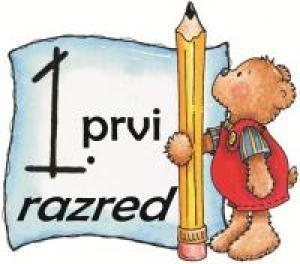 RODITELJSKI SASTANAK ZA RODITELJE UČENIKA KOJI UPISUJU 1. RAZRED OSNOVNE  ŠKOLE U  ŠKOLSKOJ  2019./2020. GODINIDragi roditelji,ovim Vas putem pozivamo na inicijalni roditeljski sastanak na kojem ćete saznati najvažnije informacije o organizaciji rada škole.GDJE? U Osnovnoj školi - Scuola elementare RIVARELAVišenamjenski prostor školeAdresa: Emonijska 4KADA?Srijeda, 3. srpnja 2019. u 10 satiNAPOMENAMolimo Vas da povratno e-mailom ili telefonski javite ukoliko niste u mogućnosti prisustvovati roditeljskom sastanku.Veselimo se susretu,Stručna služba škole